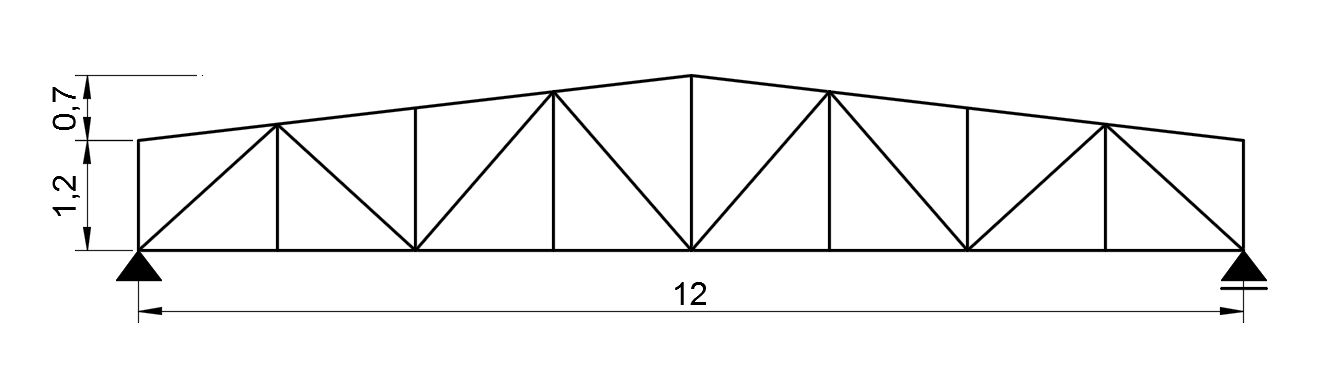 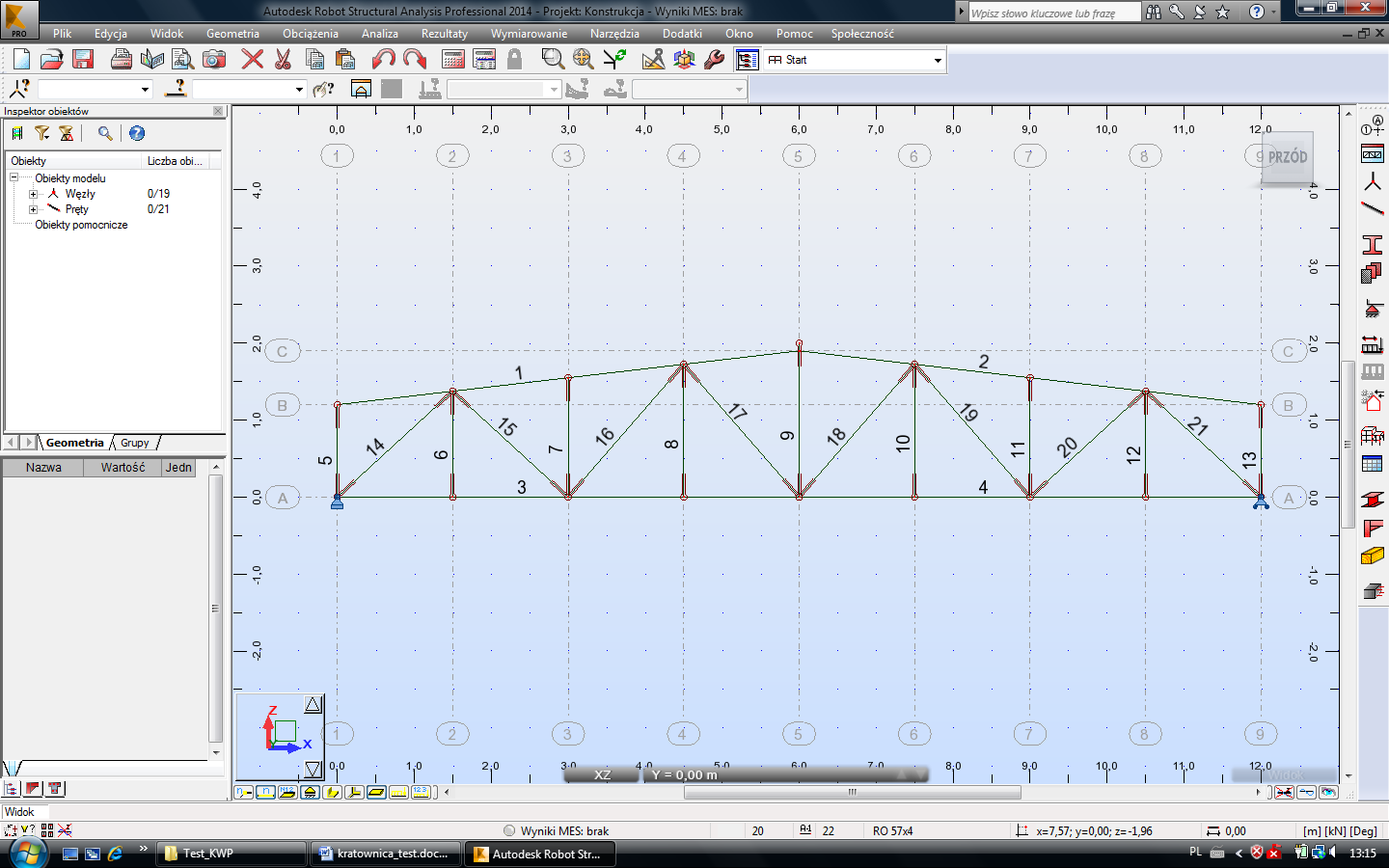 Dla zwymiarowania kratownicy przyjąć ramę płaską i wprowadzić zwolnienia.Zwymiarować kratownicę wg schematu statycznego powyżej (długości w metrach). Wymiarowaniu podlegają 4 grupy prętów.Dane:- rury prostokątne i kwadratowe, o min. grubości ścianki 4mm;- pas górny (PG)  i pas dolny (PD) przyjąć jako ciągły; dodatkowo pas dolny (PD) podzielić na dwa pręty (na rysunku pręt numer 3 i 4)- długości wyboczeniowe – pas górny w płaszczyźnie kratownicy – odległość między węzłami; z płaszczyzny kratownicy – połowa rozpiętości kraty; pas dolny – w obu płaszczyznach odległość między węzłami kratownicy; słupki (S) i krzyżulce (K) w obu płaszczyznach – długość rzeczywista elementów;- obciążenia:a) ciężar własnyb) śnieg – lewa połać – sL=6kN/m, prawa połać – sP=3kN/mc) wiatr z lewej – lewa połać parcie wLL=2,5kN/m, prawa połać ssanie – wLP= 2kN/m (wiatr zawsze działa prostopadle do pręta, żeby to uzyskać najłatwiej jest przyjąć obciążenie w układzie lokalnym)d) wiatr z prawej – odbicie symetryczne wiatru z lewej;Należy wykonać kombinacje normowe pełne tylko dla SGN. Optymalizację przeprowadzić ze względu na ciężar i grubości ścianek pręta.